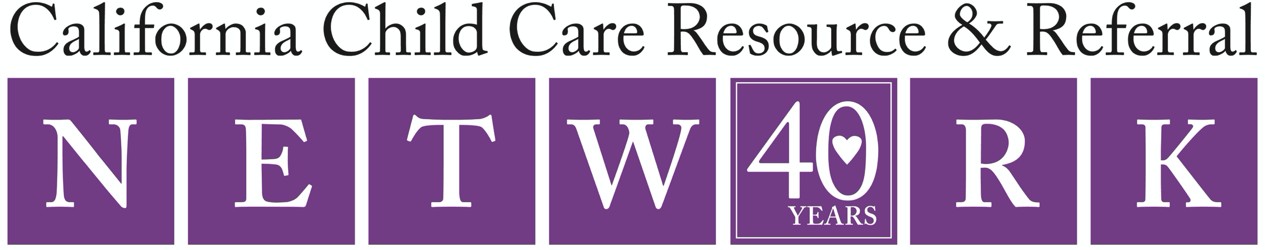 Median Family Income: $81,362Children 0-5 Living in Poverty: 499,726% Families Living in Poverty: 14%